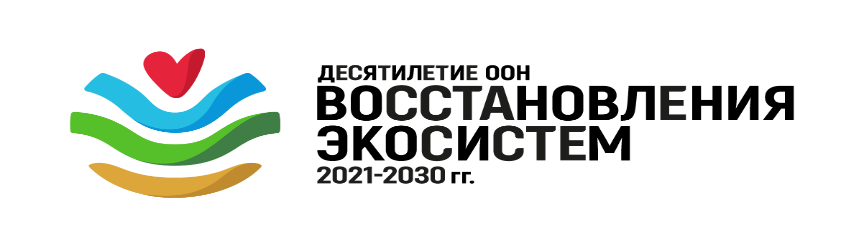 Круглый стол:«Десятилетие ООН по восстановлению экосистем в России: вызовы в условиях меняющегося климата»Факультет почвоведения МГУ имени М.В.ЛомоносоваОтделение Продовольственной и сельскохозяйственной организации Объединённых Наций (ФАО) для связи с Российской ФедерациейВторник, 24 августа 2021 г. ВремяПункт программы15.00Начало конференцииМодератор – КРАСИЛЬНИКОВ Павел Владимирович, и.о.декана факультета почвоведения МГУ имени М.В.Ломоносова, член-корр. РАН15.10-15.15КОБЯКОВ Олег Юльевич, Директор Отделения Продовольственной и сельскохозяйственной организации Объединённых Наций (ФАО) для связи с Российской ФедерациейПриветственное слово15.15-15.20МОШКАЛО Владимир Владимирович, Руководитель Представительства Программы ООН по окружающей среде (ЮНЕП) в России Приветственное слово15.20-15.30ДГЕБУАДЗЕ Юрий Юлианович, заведующий лабораторией экологии водных сообществ и инвазий Института проблем экологии и эволюции имени А.Н. Северцова РАН, академик РАНТема: «Возможности восстановления экосистем после инвазий чужеродных видов»15.30-15.40ЛУКИНА Наталия Васильевна, директор Центра экологии и продуктивности лесов РАН,  член-корр. РАНТема: «Лесовосстановление и лесоразведение: вклад в адаптацию к изменению климата»15.40-15.50ШОБА Сергей Алексеевич, Президент факультета почвоведения МГУ имени М.В.Ломоносова, член-корр. РАН, КОВАЛЁВА Екатерина Игоревна, старший научный сотрудник факультета почвоведения МГУ имени М.В.ЛомоносоваТема: «Подходы к восстановлению экосистем, нарушенных при нефте- и газодобыче»15.50-16.00АНДРЕЕВА Ольга Валентиновна, старший научный сотрудник Института географии РАН, ЛОБКОВСКИЙ Василий Анатольевич, заведующий отделом физической географии и проблем природопользования Института географии РАН, КУСТ Герман Станиславович, главный научный сотрудник Института географии РАНТема: «Проблема достижения нейтрального баланса деградации земель в России: состояние, вызовы и пути решения»16.00-16.10РОМАНЕНКОВ Владимир Аркадьевич, заведующий кафедрой агрохимии и биохимии растений факультета почвоведения МГУ имени М.В.ЛомоносоваТема: «Агрохимические аспекты регенеративного земледелия»16.10-16.20АБДУЛЛАЕВ Умид Валиевич, директор ООО «УзГИП», Республика Узбекистан, ХАСАНХАНОВА Гульчехра Муршидовна, заведующая отделом ООО «УзГИП»,ХАМЗИНА Татьяна Ильинична, ведущий специалист ООО «УзГИП», Республика Узбекистан, КОНЮШКОВА Мария Валерьевна, консультант по устойчивому управлению почвенными ресурсами Глобального почвенного партнерства, ФАОТема: «Ландшафтное планирование землепользования и восстановления деградированных экосистем в Узбекистане»16.20-16.30КОВАЛЁВА Наталия Олеговна, заведующая лабораторией Экологического почвоведения факультета почвоведения МГУ имени М.В.ЛомоносоваТема: «Восстановление экосистем горных пастбищ:  региональные особенности, механизмы управления, прогноз»16.30-16.40ВАСЕНЕВ Иван Иванович, заведующий кафедрой экологии РГАУ-МСХА им. К.А. ТимирязеваТема: «Демонстрационно-экспериментальный опыт Тимирязевской академии и Wetlands International по восстановлению экосистем на техногенно деградированных переувлажненных землях в условиях Московского мегаполиса»16.40-16.50МАКАРОВ Олег Анатольевич, заведующий лабораторией Эрозии и охраны почв МГУ имени М.В.Ломоносова,СТРОКОВ Антон Сергеевич, ведущий научный сотрудник Центра агропродовольственной политики РАНХиГС, ЦВЕТНОВ Евгений Владимирович, старший научный сотрудник кафедры радиоэкологии факультета почвоведения МГУ имени М.В.ЛомоносоваТема: «Методология управления устойчивым развитием сельского хозяйства в условиях деградации почв и изменения климата»16.50-17.00Вопросы и ответы17.00Заключительное слово модератораОкончание конференции